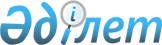 О внесении изменений в постановление акимата Махамбетского района от 23 июня 2020 года № 138 "Об определении перечня должностей специалистов в области социального обеспечения, образования, культуры и спорта являющихся гражданскими служащими и работающих в сельской местности"
					
			Утративший силу
			
			
		
					Постановление акимата Махамбетского района Атырауской области от 1 февраля 2022 года № 33. Зарегистрировано в Министерстве юстиции Республики Казахстан 8 февраля 2022 года № 26755. Утратило силу постановлением акимата Махамбетского района Атырауской области от 20 февраля 2024 года № 50
      Сноска. Утратило силу постановлением акимата Махамбетского района Атырауской области от 20.02.2024 № 50 (вводится в действие по истечении десяти календарных дней после дня его первого официального опубликования).
      ПОСТАНОВЛЯЕТ:
      1. Внести в постановление акимата Махамбетского района от 23 июня 2020 года № 138 "Об определении перечня должностей специалистов в области социального обеспечения, образования, культуры и спорта являющихся гражданскими служащими и работающих в сельской местности" (зарегистрировано в Реестре государственной регистрации нормативных правовых актов за № 4683) следующие изменения:
      заголовок изложить в следующей редакции:
      "Об определении перечня должностей специалистов в области социального обеспечения и культуры, являющихся гражданскими служащими и работающих в сельской местности";
      пункт 1 изложить в следующей редакции:
      "1. Определить перечень должностей специалистов в области социального обеспечения и культуры, являющихся гражданскими служащими и работающих в сельской местности согласно приложению к настоящему постановлению.";
      приложение к указанному постановлению изложить в новой редакции согласно приложению к настоящему постановлению.
      2. Контроль за исполнением настоящего постановления возложить на курирующего заместителя акима района.
      3. Настоящее постановление вводится в действие по истечении десяти календарных дней после дня его первого официального опубликования.
       "СОГЛАСОВАНО"
      Махамбетский районный маслихат Перечень должностей специалистов в области социального обеспечения и культуры, являющихся гражданскими служащими и работающих в сельской местности
      1. Должности специалистов в области социального обеспечения:
      1) руководитель центра занятости населения района и руководитель организации полустационарного типа (отделения дневного пребывания) района;
      2) заместитель руководителя центра занятости населения района и заместитель руководителя организации полустационарного типа (отделения дневного пребывания) района;
      3) врачи всех специальностей;
      4) медицинская (ий) сестра (брат);
      5) логопед;
      6) психолог;
      7) методист;
      8) специалист структурного подразделения центра (службы) занятости;
      9) культорганизатор (организатор по массовой работе);
      10) консультант по социальной работе центра занятости населения;
      11) специалист по социальной работе;
      12) социальный работник по уходу за престарелыми и инвалидами;
      13) ассистент по социальной работе;
      14) специалист по лечебной физической культуре;
      15) ассистент.
      2. Должности специалистов в области культуры:
      1) руководитель государственного учреждения и государственного казенного предприятия районного значения;
      2) заместитель руководителя государственного учреждения и государственного казенного предприятия районного значения;
      3) заведующий (руководитель) библиотекой государственного учреждения и государственного казенного предприятия районного значения;
      4) аккомпаниатор;
      5) аккомпаниатор-концертмейстр;
      6) артист всех наименований;
      7) библиограф;
      8) библиотекарь;
      9) дирижер;
      10) звукорежиссер;
      11) культорганизатор (основных служб);
      12) методист всех наименований (основных служб);
      13) музыкальный руководитель;
      14) продюсер;
      15) редактор (основных служб);
      16) режиссер;
      17) режиссер-постановщик;
      18) репетитор по вокалу;
      19) хореограф;
      20) хормейстер;
      21) художники всех наименований (основных служб).
					© 2012. РГП на ПХВ «Институт законодательства и правовой информации Республики Казахстан» Министерства юстиции Республики Казахстан
				
      Аким района

Р. Джанглишов
Приложение к постановлению
 Махамбетского районного
 акимата от 1 февраля 2022 года
 № 33Приложение к постановлению
 акимата Махамбетского района
 от 23 июня 2020 года № 138